Додаток 2до доручення ГУНП від _______ № _________ПАСПОРТ БЕЗПЕКИ_____________________________________________________(повне найменування закладу освіти)Регіон _____Чернівецька область_____________________________________________________Найменування ТГ ________________Чернівецька ТГ_____________________________________Найменування населеного пункту ______________м. Чернівці____________________________Найменування закладу освіти __________Чернівецька загальноосвітня школа І-ІІІ ступенів №30 Номер у системі управління освітою _________5987_____________________________________Географічні координати (довгота, широта ) ____________ 25.94265, 48.27345________________І. Загальні відомості про заклад освіти.*приклад заповненняВідомості про адміністрацію закладу та відповідальних за напрямками:*перелік осіб не обмежений та може доповнюватися/змінюватися ІНФОРМАЦІЯпро роботу постійно діючої технічної комісії з обстеження приміщень, інженерно-технічних комунікацій закладу освітиІІ. Характеристика місцевості в районі закладу освіти (квартал, мікрорайон, прилегла територія).*у полі «Примітка» також можна вказати свій варіант у разі необхідності*до переліку об’єктів які можуть бути додані належать інші заклади освіти, торгівельні та інші об’єкти у радіусі до 3 км. у сфері освіти, послуг та торгівлі*до переліку об’єктів можуть бути додані транспортні комунікації (зупинки, вокзали, станції тощо) у радіусі до 3 км. Під час надання характеризуючого опису необхідно використовувати наступні категорії: небезпечний об’єкт чи місце, місце (об’єкт) підвищеної небезпеки,  високого рівня загрози. Критерієм надання категорії є кількість небезпечних факторів (від 1 і вище) та є суб’єктивним на розсуд особи, яка вносить інформацію в паспорт безпеки*до переліку організацій належать всіх державні та не державні суб’єкти, які надають послуги закладу освіти (транспорт, харчування, вивіз сміття, ремонт тощо) у радіусі до 3 км.Соціальний статус дітей у закладі освіти: (інформація про окремі категорії дітей та родин)Із загальної кількості дітей, які навчаються в закладі освіти: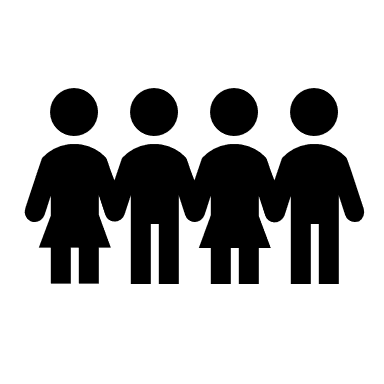 1) Мають статус ВПО –2) Перебуває на обліках СЖО (постанова КМУ № 585/2020) – 	з них за категоріями:		-		-		-3) Позбавлених батьківського піклування
(ЗУ «Про забезпечення організаційно-правових умов соціального захисту дітей-сиріт та дітей, позбавлених батьківського піклування») –                                                   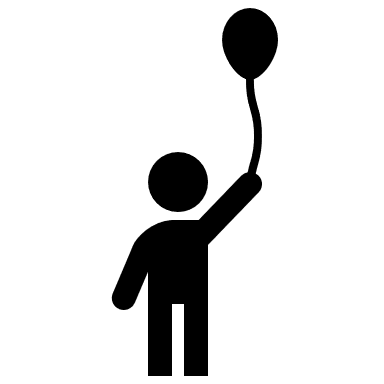 4) Постраждалих внаслідок воєнних дій та збройних конфліктів
(постанова КМУ № 268/2017) –   Відомості про дітей групи ризику:Перебуває на внутрішньо шкільних обліках – 	з них на підставі: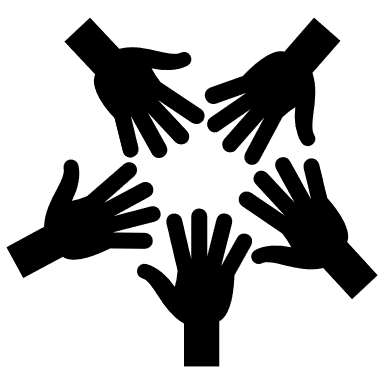 		-		-		-Перебуває на обліках поліції всього –  	з них за категоріями:		-		-		- ІІІ. Територія закладу освіти.ФОТО: 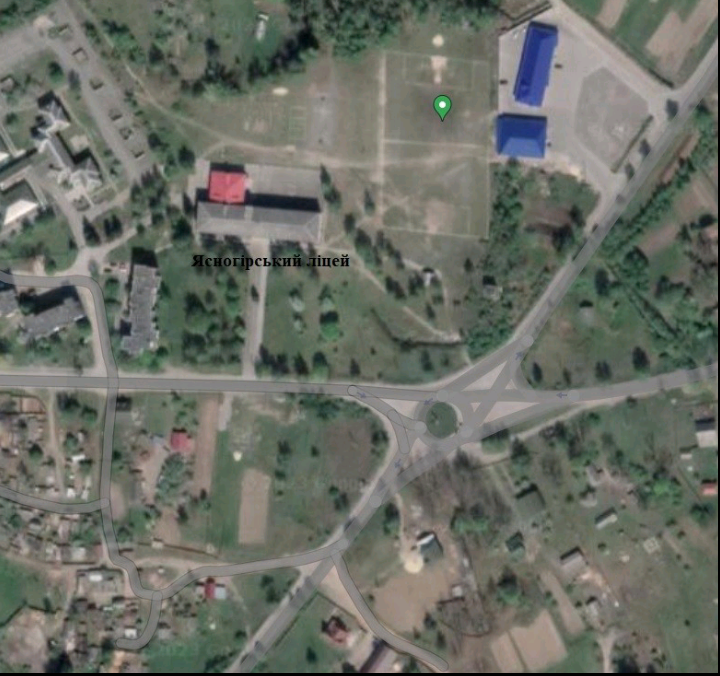  *приклад заповнення*приклад заповненняІV. Стан забезпечення засобами охорони закладу освіти.V. Периметр окремих будівель закладу освіти.*містить перелік об’єктів та місць, які потребують обмеження доступу, є частиною інфраструктури закладу освіти, перебувають в його межах і можуть нести небезпеку в силу тих чи інших причинVI. Пожежна безпека закладу освіти.*приклад заповненняVIІ. Відомості про правопорушення учинені/виявлені на території закладу освіти.*у даному розділі вказується довідкова інформація (вносяться фабули) про виявлені правопорушення на території та безпосередньо в закладах освіти упродовж року на час підготовки паспорту безпекиVIІІ. Додаткова інформація щодо закладу освіти.*Включає відомості у довільний текстовій чи табличній формі щодо діяльності в закладі освіти поза освітнім процесом, пов’язаної із дозвіллям дітей (гуртки, секції, пришкільні табори), включно із даними щодо перелічених активностей, осіб та організацій, які отримують доступ до закладу освіти, їх контактних та установчих даних.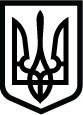 Чернівецька загальноосвітня школа І-ІІІ ступенів №30 Чернівецької міської радивул. Щербанюка 4, м. Чернівці, Чернівецький район, Чернівецька область 58005 Українател. (050)9803667ЗМІСТстор.І. Відомості про заклад освіти, адміністрацію. Команда планування безпеки.3-5ІІ. Характеристика місцевості в районі закладу освіти (квартал, мікрорайон, прилегла територія). Соціальний статус дітей у закладі освіти, групи ризику.6-8ІІІ. Територія закладу освіти.9-10ІV. Стан забезпечення засобами охорони закладу освіти.10-11V. Перелік будівель та інших об’єктів на території закладу освіти.12-13VI. Пожежна безпека закладу освіти.13VII. Відомості про правопорушення учинені/виявлені на території закладу освіти.14VIІI. Додаткова інформація щодо закладу освіти.14Повна назваЧернівецька загальноосвітня школа І-ІІІ ступенів №30 Чернівецької міської радиСкорочена назваЧернівецька ЗОШ №30 Адреса 1 :58005 Україна, Чернівецька область, м.Чернівці, Шевченківський район, вул. Щербанюка, 4Адреса 2 :Адреса 3 :Код КОАТУУ7310136300*Код ЄДРПОУ: 21431299*Форма власності:Комунальна*Тип закладу:Ліцей з початковою школою та гімназією*Ступінь:I-IІI*Функціональне призначення:Надання початкової загальної, основної  загальної середньої (повної) загальної освіти*Найменування органу, до сфери управління якого належить заклад освіти:Чернівецька територіальна громада*Контактна інформація:Телефони:                    0509803667 Електронна пошта:  cvznz-30@meta.ua Веб-сайт:              https://sites.google.com/view/zosh30cv Соціальні мережі (адреса):https://www.facebook.com/kidspoliceNPU*Дата оновлення даних:01.09.2023*ДиректорП.І.Б., тел.Заступник директора з навчальної (навчально-виховної) роботиП.І.Б., тел.Завідувач філії опорного закладу освіти (у разі наявності)П.І.Б., тел.Психолог П.І.Б., тел.Медичний працівник П.І.Б., тел.Охоронець або охоронна структура за наявності (назва, П.І.Б. контактної особи)П.І.Б., тел.Представники підрозділів поліції, закріплені за закладом освіти (ювенальної превенції, дільничний офіцер поліції, поліцейський офіцер громади тощо)П.І.Б., тел. (ЮП)П.І.Б., тел. (ДОП)………………Представник ДСНС (закріплений за закладом освіти)П.І.Б., тел.Представник Держпродспоживслужби (закріплений за закладом освіти)П.І.Б., тел.КОМАНДА ПЛАНУВАННЯ БЕЗПЕКИКОМАНДА ПЛАНУВАННЯ БЕЗПЕКИКОМАНДА ПЛАНУВАННЯ БЕЗПЕКИКОМАНДА ПЛАНУВАННЯ БЕЗПЕКИКОМАНДА ПЛАНУВАННЯ БЕЗПЕКИПосада П.І.Б./ підпис Телефон службовий Телефон особистий e-mail Спеціаліст із безпеки в освітньому середовищі (за наявності)Директор школи Психолог Медичний працівник Представник ювенальної превенції (закріплений за закладом освіти)Представник ДСНС (закріплений за закладом освіти)Представник Держпродспожислужби (закріплений за закладом освіти)Інші зацікавлені (задіяні) представникиКомісія створена (так/ні)У комісії присутній представник поліції(так/ні)Результати попереднього висновку комісії щодо готовності закладу освіти до навчального року (схвалено, схвалено з певними обмеженнями, відмовлено, інші висновки (вказати)Результати висновку комісії щодо готовності закладу освіти до навчального року (схвалено, схвалено з певними обмеженнями, відмовлено, інші висновки (вказати)ХАРАКТЕРИСТИКА МІСЦЕВОСТІ В РАЙОНІ ЗАКЛАДУ ОСВІТИХАРАКТЕРИСТИКА МІСЦЕВОСТІ В РАЙОНІ ЗАКЛАДУ ОСВІТИХАРАКТЕРИСТИКА МІСЦЕВОСТІ В РАЙОНІ ЗАКЛАДУ ОСВІТИХАРАКТЕРИСТИКА МІСЦЕВОСТІ В РАЙОНІ ЗАКЛАДУ ОСВІТИХАРАКТЕРИСТИКА МІСЦЕВОСТІ В РАЙОНІ ЗАКЛАДУ ОСВІТИХАРАКТЕРИСТИКА МІСЦЕВОСТІ В РАЙОНІ ЗАКЛАДУ ОСВІТИРельєф Рівнина Рівнина Гористий Низовина ПриміткаРельєф □□□□Можливості під’їзду/підходу Доступно Доступно Перешкода Не можливо ПриміткаМожливості під’їзду/підходу □□□□Опис укриття В наявності, належним чином облаштоване та розраховане на всіх дітей та персонал В наявності, належним чином облаштоване та розраховане на всіх дітей та персонал Не має Є, але не в повній мірі відповідає кількісним та якісним вимогам Примітка (зазначити розташування: на території закладу освіти/прилегла територія)Опис укриття □□□□Прилеглі лісові масиви Відстань  Відстань  Напрямок Не має ПриміткаПрилеглі лісові масиви  □Прилеглі водні
об’єктиТип (річка, озеро, ставок тощо) Тип (річка, озеро, ставок тощо) Відстань (метри, кілометри) Не має ПриміткаПрилеглі водні
об’єкти□Графік об’їзду поліцією прилеглої територіїДень День День Ніч ПриміткаГрафік об’їзду поліцією прилеглої території□□□□Наявність автомагістралейТакНіНіВідстань до автомагістралі (метри або кілометри)Відстань до автомагістралі (метри або кілометри)Наявність автомагістралей□□□ОБ’ЄКТИ, ЩО РОЗТАШОВАНІ ПОБЛИЗУ ЗАКЛАДУ ОСВІТИОБ’ЄКТИ, ЩО РОЗТАШОВАНІ ПОБЛИЗУ ЗАКЛАДУ ОСВІТИОБ’ЄКТИ, ЩО РОЗТАШОВАНІ ПОБЛИЗУ ЗАКЛАДУ ОСВІТИОБ’ЄКТИ, ЩО РОЗТАШОВАНІ ПОБЛИЗУ ЗАКЛАДУ ОСВІТИ№ Найменування Характеристика та пов’язані ризики  Напрямок Відстань, кілометри, метри 1 ЗДО «Берізка»Місце перебування дітей дошкільного вікуСхід30 м.2 Торговий центр «Юлія»Місце великого скупчення людейПівніч 1,5 кмТРАНСПОРТНІ КОМУНІКАЦІЇ ПОРЯД ІЗ ЗАКЛАДОМ ОСВІТИТРАНСПОРТНІ КОМУНІКАЦІЇ ПОРЯД ІЗ ЗАКЛАДОМ ОСВІТИТРАНСПОРТНІ КОМУНІКАЦІЇ ПОРЯД ІЗ ЗАКЛАДОМ ОСВІТИТРАНСПОРТНІ КОМУНІКАЦІЇ ПОРЯД ІЗ ЗАКЛАДОМ ОСВІТИ№ Найменування ХарактеристикаНапрямВідстань, кілометри, метри 1Залізнична станціяМісце підвищеної небезпекиСхід2 км.ОРГАНІЗАЦІЇ, ЩО ОБСЛУГОВУЮТЬ ЗАКЛАД ОСВІТИОРГАНІЗАЦІЇ, ЩО ОБСЛУГОВУЮТЬ ЗАКЛАД ОСВІТИОРГАНІЗАЦІЇ, ЩО ОБСЛУГОВУЮТЬ ЗАКЛАД ОСВІТИОРГАНІЗАЦІЇ, ЩО ОБСЛУГОВУЮТЬ ЗАКЛАД ОСВІТИ№ Найменування За що відповідають Графік робіт Примітки 1 Комунальна служба «Чисто»Вивезення сміття 9:00-17:00 Контактні дані (телефон і т.д.) ТЕРИТОРІЯ ЗАКЛАДУ ОСВІТИТЕРИТОРІЯ ЗАКЛАДУ ОСВІТИТериторія закладу освіти складається:  одна ділянка*Загальна площа всіх ділянок:  3186,3  кв. м.*Географічні координати00.00000, 00.00000*Результат моніторингу кількості людей, які одночасно перебувають на території та в закладі освіти: Результат моніторингу кількості людей, які одночасно перебувають на території та в закладі освіти: ГрафікКількість осібз 8:00 до 15:00 946*з 15:00 до 17:00 300*Вихідні дні 10* ПЕРЕЛІК ПОТЕНЦІЙНО НЕБЕЗПЕЧНИХ МІСЦЬ В ЗАКЛАДІ ОСВІТИ ПЕРЕЛІК ПОТЕНЦІЙНО НЕБЕЗПЕЧНИХ МІСЦЬ В ЗАКЛАДІ ОСВІТИ ПЕРЕЛІК ПОТЕНЦІЙНО НЕБЕЗПЕЧНИХ МІСЦЬ В ЗАКЛАДІ ОСВІТИ ПЕРЕЛІК ПОТЕНЦІЙНО НЕБЕЗПЕЧНИХ МІСЦЬ В ЗАКЛАДІ ОСВІТИНайменуванняХарактер небезпекиКількість місць (локацій)ПриміткиЕлектрощитова*Фізична 1 Без зауважень Туалет*Фізична 3Без зауважень Горище*Фізична1 Вхід потребує обладнання замками НАЯВНІСТЬ АКТИВНИХ ЗАСОБІВ БЕЗПЕКИВідеоспостереженняВідеоспостереженняВідеоспостереженняВідеоспостереженняВідеоспостереженняВідеоспостереженняВідеоспостереженняВідеоспостереженняВідеоспостереженнятак/ніз них за формою власності:з них за формою власності:з них за формою власності:функціональні можливості:функціональні можливості:функціональні можливості:функціональні можливості:функціональні можливості:так/ніПоліція охорониприватні фірми(назва, контактна інформація)Інше (назва)покриттяпокриттясуб’єкт який має доступ до камер (ДПО, приватна охоронна компанія, адміністрація ЗО, інше)технічна можливість збереження інформації (так/ні)тривалість збереження інформації (к-ть діб)так/ніПоліція охорониприватні фірми(назва, контактна інформація)Інше (назва)периметрвсерединісуб’єкт який має доступ до камер (ДПО, приватна охоронна компанія, адміністрація ЗО, інше)технічна можливість збереження інформації (так/ні)тривалість збереження інформації (к-ть діб)так□«ТОВ Венбест»□□Заклад освіти, «ТОВ Венбест»так30Арочні металодетекториАрочні металодетекториАрочні металодетекториАрочні металодетекторитак/ніз них за формою власності:з них за формою власності:з них за формою власності:так/ніПоліція охорониПриватні фірми(зазначити які саме, контактна інформація)Інше□Кнопки тривожної сигналізаціїКнопки тривожної сигналізаціїКнопки тривожної сигналізаціїКнопки тривожної сигналізаціїКнопки тривожної сигналізаціїОрієнтовний час реагування (хв.)так/ніз них за формою власності:з них за формою власності:Реагування на виклик на місце події забезпечується:Реагування на виклик на місце події забезпечується:Орієнтовний час реагування (хв.)так/ніПоліція охорониПриватні фірми(зазначити які саме, контактна інформація)Реагування на виклик на місце події забезпечується:Реагування на виклик на місце події забезпечується:Орієнтовний час реагування (хв.)так/ніПоліція охорониПриватні фірми(зазначити які саме, контактна інформація)нарядом поліціїприватною охороноюОрієнтовний час реагування (хв.)□□□□Охоронна сигналізаціяОхоронна сигналізаціяОхоронна сигналізаціяОхоронна сигналізаціяОхоронна сигналізаціяОрієнтовний час реагування (хв.)так/ніз них за формою власності:з них за формою власності:Реагування на виклик на місце події забезпечується:Реагування на виклик на місце події забезпечується:Орієнтовний час реагування (хв.)так/ніПоліція охорониПриватні фірми(зазначити які саме, контактна інформація)Реагування на виклик на місце події забезпечується:Реагування на виклик на місце події забезпечується:так/ніПоліція охорониПриватні фірми(зазначити які саме, контактна інформація)нарядом поліціїприватною охороною□□□□Фізична охоронаФізична охоронаФізична охоронаФізична охоронаФізична охоронаФізична охоронатак/ніз них за формою власності:з них за формою власності:з них за формою власності:з них за формою власності:з них за формою власності:так/ніПоліція охорониПриватні фірми(зазначити які саме, контактна інформація)Від адміністрації  закладів освітиРежим роботи фізичної охорони (зазначити час з/по год.)Інше□Об’єкти, які розташовані на території закладу освіти (рухомі та не рухомі)Об’єкти, які розташовані на території закладу освіти (рухомі та не рухомі)Примітки НайменуванняХарактеристика Примітки Спортивний майданчикПокриття – асфальт, огорожа відсутня, трибуни відсутні, доступ - вільнийВ темну пору добу на освітлюєтьсяСмітник Складається з 3-х сміттєвих контейнерів, які розташовано в окремому місціПотребує огородження (дотримання санітарних умов, обмеження доступу)Підсобне приміщення для господарчого інвентаряОкреме приміщення в складі окремої будівлі (спортзал)Зачинене.Спортзала (будівля № 2)Окрема будівля, для цільового призначення не використовуєтьсяПеребуває у занедбаному стані та потребує капітального ремонту. Доступ не обмеженийНаявність пасивних засобів безпеки (огорожа, пішохідні переходи з відповідною розміткою тощо):Наявність пасивних засобів безпеки (огорожа, пішохідні переходи з відповідною розміткою тощо):Наявність пасивних засобів безпеки (огорожа, пішохідні переходи з відповідною розміткою тощо):Наявність пасивних засобів безпеки (огорожа, пішохідні переходи з відповідною розміткою тощо):Наявність пасивних засобів безпеки (огорожа, пішохідні переходи з відповідною розміткою тощо):Наявність пасивних засобів безпеки (огорожа, пішохідні переходи з відповідною розміткою тощо):Наявність пасивних засобів безпеки (огорожа, пішохідні переходи з відповідною розміткою тощо):Наявність пасивних засобів безпеки (огорожа, пішохідні переходи з відповідною розміткою тощо):Наявність пасивних засобів безпеки (огорожа, пішохідні переходи з відповідною розміткою тощо):Наявність пасивних засобів безпеки (огорожа, пішохідні переходи з відповідною розміткою тощо):Наявність пасивних засобів безпеки (огорожа, пішохідні переходи з відповідною розміткою тощо):Наявність пасивних засобів безпеки (огорожа, пішохідні переходи з відповідною розміткою тощо):Наявність пасивних засобів безпеки (огорожа, пішохідні переходи з відповідною розміткою тощо):Наявність пасивних засобів безпеки (огорожа, пішохідні переходи з відповідною розміткою тощо):Наявність пасивних засобів безпеки (огорожа, пішохідні переходи з відповідною розміткою тощо):Наявність пасивних засобів безпеки (огорожа, пішохідні переходи з відповідною розміткою тощо):Наявність пасивних засобів безпеки (огорожа, пішохідні переходи з відповідною розміткою тощо):Наявність пасивних засобів безпеки (огорожа, пішохідні переходи з відповідною розміткою тощо):так/ніз них:з них:з них:з них:з них:з них:з них:з них:так/ніогорожарегульований пішохідний перехіднерегульований пішохідний перехідзасоби примусового зниження швидкостіострівці безпеки та написи на дорозі "ДІТИ", "ШКОЛА"обмежувальні/попереджувальні дорожні знакизаклади торгівлі алкогольними напоями/тютюновими виробами в радіусі 100 метрів від будівлі ЗОінше (вказати текстом які саме)□□□□□□□ПОЖЕЖНА БЕЗПЕКАПОЖЕЖНА БЕЗПЕКАПОЖЕЖНА БЕЗПЕКАПОЖЕЖНА БЕЗПЕКАПОЖЕЖНА БЕЗПЕКАПОЖЕЖНА БЕЗПЕКАДокументНаявністьНомер, датаВідсутнійРезультат перевірки(відсоток)ПриміткиАкт обстеження* Присутній  14.08.2022 Акт прийому готовності КЗ «Ясногірський ліцей» ВІДОМОСТІ ПРО КРИМІНАЛЬНІ ПРАВОПОРУШЕННЯВІДОМОСТІ ПРО КРИМІНАЛЬНІ ПРАВОПОРУШЕННЯВІДОМОСТІ ПРО КРИМІНАЛЬНІ ПРАВОПОРУШЕННЯВІДОМОСТІ ПРО КРИМІНАЛЬНІ ПРАВОПОРУШЕННЯправопорушення виявлені на території закладу освітиправопорушення виявлені на території закладу освітиправопорушення виявлені безпосередньо в закладі освітиправопорушення виявлені безпосередньо в закладі освітиучинені дітьмиучинені стосовно дітейучинені дітьмиучинені стосовно дітейВІДОМОСТІ ПРО АДМІНІСТРАТИВНІ ПРАВОПОРУШЕННЯВІДОМОСТІ ПРО АДМІНІСТРАТИВНІ ПРАВОПОРУШЕННЯВІДОМОСТІ ПРО АДМІНІСТРАТИВНІ ПРАВОПОРУШЕННЯВІДОМОСТІ ПРО АДМІНІСТРАТИВНІ ПРАВОПОРУШЕННЯправопорушення виявлені на території закладу освітиправопорушення виявлені на території закладу освітиправопорушення виявлені безпосередньо в закладі освітиправопорушення виявлені безпосередньо в закладі освітиучинені дітьмиучинені стосовно дітейучинені дітьмиучинені стосовно дітей